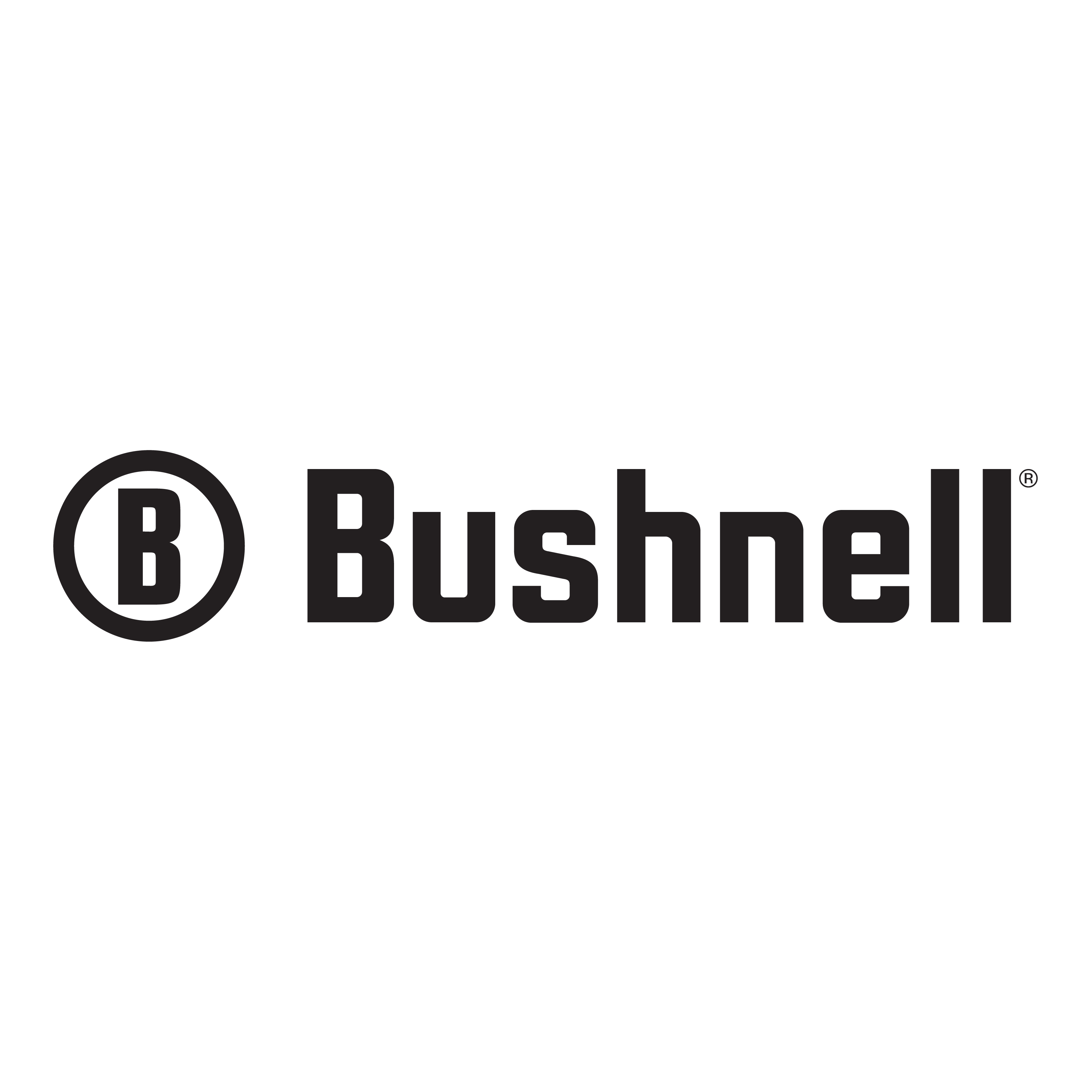  Contact: Jake EdsonCommunications Manager														Outdoor Products	(763) 323-3865		 		    E-mail: pressroom@vistaoutdoor.comFOR IMMEDIATE RELEASEBushnell Advance Red Dot Sets New Speed Shooting World RecordBushnell Competitive Shooter KC Eusebio Takes Gold at 2018 World Speed Shooting ChampionshipsKC Eusebio Wins Open, .22 Rimfire and Pistol Caliber Carbine Divisions with Bushnell Advance OpticsOVERLAND PARK, Kansas – June 26, 2018 – Bushnell sponsored shooter KC Eusebio won three divisions and set multiple new World Records at the United States Practical Shooting Association’s (USPSA) 2018 World Speed Shooting Championships in Talladega, Alabama. He was using the new Bushnell AR Optics Advance red dot.Eusebio, who hails from Atlanta, Georgia, is an IPSC, USPSA and Steel Challenge action shooter. His win in the Open Division makes him a five-time Open World Speed Shooting Champion. He also took home gold in the .22 Rimfire Optics and Pistol Caliber Carbine (PCC) divisions. In each of the three divisions, Eusebio relied on the Bushnell AR Optics Advance red dot. Compatible with both pistols and rifles, the Advance is the smallest, lightest red dot in the AR Optics family. It is waterproof, fog-proof and shock-proof with a 5-MOA dot that provides lightning-quick target acquisition under any lighting condition. With the flexibility and unwavering performance of the Advance, Eusebio was able to set a match record in the PCC division and also set five stage records across the three divisions.“It was a great week for Team Bushnell,” Eusebio said. “I was able to take home the Gold in multiple divisions and set new world records. My first year with Bushnell has been a successful journey thus far. I'm truly honored to be part of such a great family."Up next for Eusebio is the U.S. International Practical Shooting Confederation (IPSC) National Pistol Championships in Frostproof, Florida. For more information on KC Eusebio visit www.kceusebio.net or his Facebook fan page at https://www.facebook.com/kceusebio.fanpage/.Bushnell, a Vista Outdoor brand, is one of the most recognizable and trusted names in precision hunting, tactical and recreational optics and accessories. For more information, visit www.bushnell.com.About Vista OutdoorVista Outdoor is a leading global designer, manufacturer and marketer of consumer products in the growing outdoor sports and recreation markets. The company operates in two segments, Shooting Sports and Outdoor Products, and has a portfolio of well-recognized brands that provides consumers with a wide range of performance-driven, high-quality and innovative products for individual outdoor recreational pursuits. Vista Outdoor products are sold at leading retailers and distributors across North America and worldwide. Vista Outdoor is headquartered in Utah and has manufacturing operations and facilities in 13 U.S. States, Canada, Mexico and Puerto Rico along with international customer service, sales and sourcing operations in Asia, Australia, Canada, and Europe. For news and information, visit www.vistaoutdoor.com or follow us on Twitter @VistaOutdoorInc and Facebook at www.facebook.com/vistaoutdoor.###